國立彰化師範大學　運動學系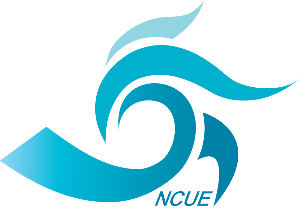 110學年度個人申請【競技運動組】個人資料表基本資料考生姓名【請張貼2吋證件照電子檔】【請張貼2吋證件照電子檔】基本資料出生日期【請張貼2吋證件照電子檔】【請張貼2吋證件照電子檔】基本資料性別【請張貼2吋證件照電子檔】【請張貼2吋證件照電子檔】基本資料行動電話【請張貼2吋證件照電子檔】【請張貼2吋證件照電子檔】基本資料連絡電話【請張貼2吋證件照電子檔】【請張貼2吋證件照電子檔】基本資料e-mail【請張貼2吋證件照電子檔】【請張貼2吋證件照電子檔】基本資料通訊地址【請張貼2吋證件照電子檔】【請張貼2吋證件照電子檔】基本資料高中就讀校名【請張貼2吋證件照電子檔】【請張貼2吋證件照電子檔】基本資料高中就讀科系【請張貼2吋證件照電子檔】【請張貼2吋證件照電子檔】高中成績一上一下高中成績二上二下高中成績三上總平均高中階段運動成績列表賽事名稱賽事名稱名次名次高中階段運動成績列表高中階段運動成績列表高中階段運動成績列表高中階段運動成績列表高中階段運動成績列表高中階段運動成績列表高中階段運動成績列表高中階段運動成績列表高中階段運動成績列表高中階段運動成績列表高中階段運動成績列表